           Of Mice and Men Chapter 5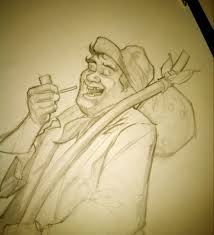 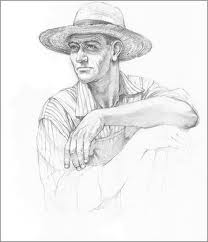 Figurative language Study Guide                                                                            Name _______________________________   Class ______       Figurative language is a type of descriptive language that an author uses to communicate and convey vivid images, sights, sounds, and other sensory detail to the reader.  It is intended to encourage the reader to use his/her imagination and to make the story more emotionally intense, exciting and realistic.    There are many types of figurative language.  I will present five of the most common kinds here, using examples from, “The Outsiders,” by SE Hinton and Romeo and Juliet by William Shakespeare.SIMILE- A simile compares one thing to another using the words “like” or “as”.  For Example:   I told you he (Soda) looks like a movie star, and he                                         kind of radiates	     	   But most (Soc’s) looked at us as if we were dirt.		   Soda attracted girls like honey attracted flies	METAPHOR- A metaphor compares two things without using the words like or as.        A metaphor states that something IS something else and often uses the verb to be. For Example:  Johnny still reminded me of a lost puppy  Tim had the tense, hungry look of an alley cat   PERSONIFICATION- Personification gives human characteristics or abilities to something that is not human, such as animals, plants, or inanimate objects. (Remembering this term is easy because when we describe an object as if it were a person we are using personification.)For example: There was a silent moment when everything held its breath!                               Love enfolded us in her arms.		The wind whispered your name.		And even as the policemen's guns spit fire into the night,                           Dally raised his gun.HYPERBOLE- Hyperbole expresses an obvious exaggeration.For Example:  I couldn’t have gotten up to save my life                          Two bit’s mom let him get away with murder		  Dally handed me a shirt about sixty-million sizes too big.SYNECDOCHE: The part represents the whole.For Example:  Your new car is a nice set of wheels (Are only the wheels nice?)              All hands on deck (Not only the hands, but the whole body comes on deck) OXYMORON: A literary device of two words which seems to contradict itself                       because it expresses opposite concepts.  It usually makes sense if you think about                         it.  If a phrase like this is more than two consecutive words it becomes a PARADOXFor Example: His eyes were blue, blazing ice                         “Oh Happy Dagger!” (When Juliet is about to commit suicide to                            join Romeo)                       “Parting is such sweet sorrow (When Romeo leaves Juliet after the famous                           Act II balcony scene).          Of Mice and Men Chapter 5Figurative language Study GuidePlease identify the following phrases in Chapter 5 as a Simile (S), Metaphor (M), Personification (P), and Hyperbole (H), or Synecdoche (SYN).  For extra credit, correct the grammar mistakesName _______________________________   Class ______ 1) _____ (2) The afternoon sun sliced in through the cracks of the barn walls and lay in bright lines on the hay.  2) _____ But in the barn it was quiet and humming and lazy and warm.3)  _____ There was the buzz of flies in the air, the lazy afternoon humming.4)  _____ Her face was made-up and the little sausage curls were all in place.5) _____ _____ And then her words tumbled out in a passion of communication, as though she hurried before her listener could be taken away. 6)  _____ Her face grew angry. “Wha’s the matter with me?” she cried. “Ain’t I got a right to talk to nobody? 7)  _____ Now the light was lifting as the sun went down, and the sun streaks climbed up the wall and fell over the feeding racks and over the heads of the horses.8)  _____ She looked up at Lennie, and she made a small grand gesture with her arm and hand to show that she could act. The fingers trailed after her leading wrist, and her little finger stuck out grandly from the rest.9)  _____   _____ Curley’s wife laughed at him. “You’re nuts,” she said. “But you’re a kinda nice fella. Jus’ like a big baby.  But a person can see kinda what you mean.10)  _____ “Take Curley. His hair is jus’ like wire. But mine is soft and fine. ‘Course I brush it a lot.11)  _____ And she continued to struggle, and her eyes were wild with terror. He shook her then, and he was angry with her. 12)  _____ “Don’t you go yellin,” he said, and he shook her; and her body flopped like a fish. And then she was still, for Lennie had broken her neck.13)  _____ He pawed up the hay until it partly covered her.14) _____ _____ As happens sometimes, a moment settled and hovered and remained formuch more than a moment. And sound stopped and movement stopped for much, much more than a moment.15)  _____ Then gradually time awakened again and moved sluggishly on. 16)  _____ But the barn was alive now. 17)  _____ _____ And finally, when he stood up, slowly and stiffly, his face was as hard and tight as wood, and his eyes were hard. 18) _____ _____ Then Slim went quietly over to her, and he felt her wrist. One lean fingertouched her cheek, and then his hand went under her slightly twisted neck andhis fingers explored her neck.19)  _____ When he stood up the men crowded near and the spell was broken.20)  _____ The men raced around the last stall. Their eyes found Curley’s wife in the gloom, they stopped and stood still and looked.21) _____ From outside came the clang of a horseshoe on metal, and then a chorus of cheers. “Somebody made a ringer!”